The Board of Trustees of
Co-Dependents Anonymous
invites you to a monthly online 
Fellowship Forum 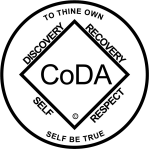 Saturday, April 18, 2020 at noon, Pacific TimeWhen Life Gives Me Lemons, 
I Use CoDA ToolsSpeakers: NOTE: The Forums are recorded. Those recordings will be posted to:  Fellowship Forum Recordings
Please note, we don’t use video cameras during this event.WHEN: Last Saturday of the month and occasional mid-month weekends TIME: Noon, Pacific Time / 3p.m., Eastern Time, 4pm Atlantic Time Duration: 1 hour, followed by a coffee hour, for questions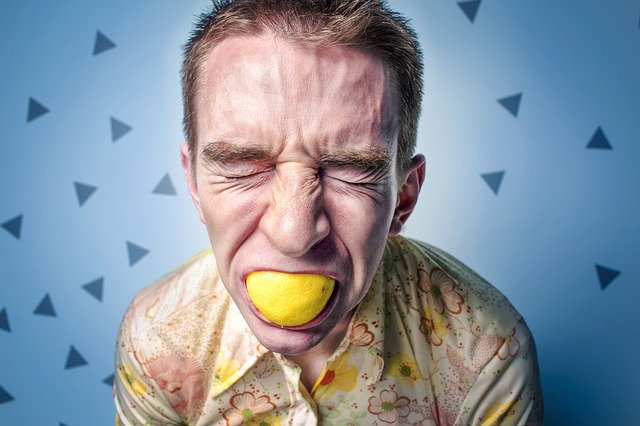 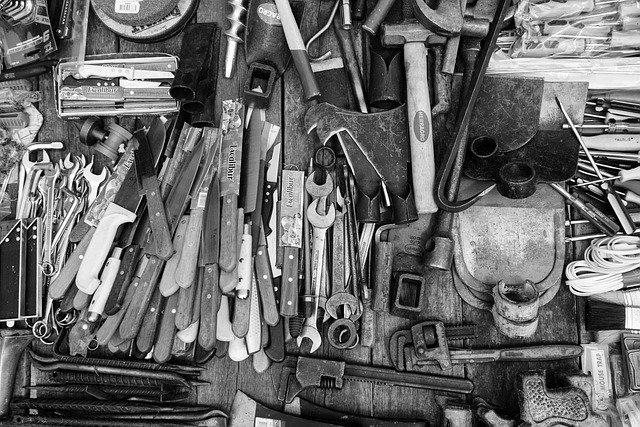 To receive reminders of these monthly events, message codaff@coda.org Join us online at https://zoom.us/j/835627588 Or join via phone (find out whether your carrier charges for the call*): +1 669 900 6833 (California) Meeting ID: 835 627 588# +1 646 558 8656 US (New York) Meeting ID: 835 627 588#
*Search for a different call in number here: https://zoom.us/u/cXOnAWNhA